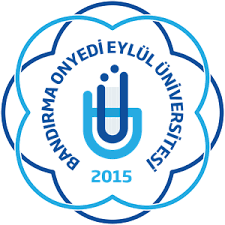 T.C.BANDIRMA ONYEDİ EYLÜL ÜNİVERSİTESİSOSYAL BİLİMLER ENSTİTÜSÜŞEKİL AÇISINDAN TEZ İNCELEME TUTANAĞIYukarıda adı soyadı belirtilen Yüksek Lisans/ Doktora öğrencisinin Yüksek Lisans Tezi / Yüksek Lisans Projesi / Doktora Tezi, şekil açısından incelenmiş ve Sosyal Bilimler Enstitüsü Tez Yazım Yönergesi’ ne uygun olduğu/ uygun olmadığı görülmüştür.Tezi Şekil Açısından İnceleyen Öğretim Elemanının;Adı SOYADI :                                                   İmzası:                                                 Tarih: Tez Yazım Kılavuzuna Uygun Olmadığı Takdirde Düzeltilmesi Gereken Hususlar;Öğrenci Adı SOYADIÖğrenci NumarasıEnstitü Anabilim DalıBilim DalıProgramıTez/ Proje Konusu